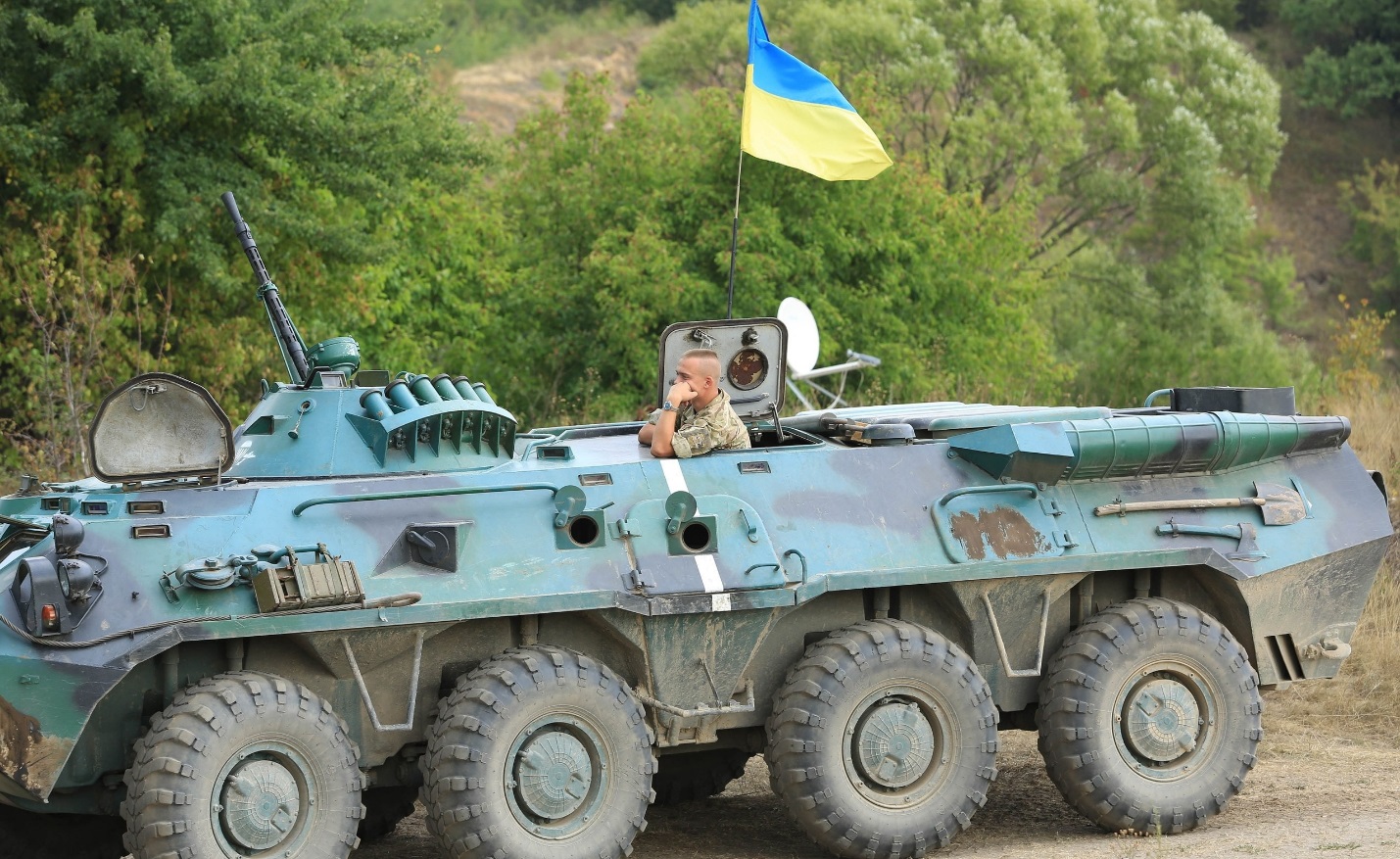 Езда на бтрДлительность: 1 деньПрограмма тураВ стоимость входит:Трансфер из Киева на стрельбище (78 км от Киева) и обратно.Бриффинг, ознакомление с техникой безопасности.Стрельба из автомата Калашникова и снайперской винтовки Драгунова  (факультативно)Вождение/езда на  БТР-80 (примерно 1,5 часа)Внедорожная езда  ( лес, живописные места, экстремальные тропы )Кофе-брейкВАЖНО!Стоимость тура просчитывается индивидуально, в зависимости от размера группы. Обратите внимание, что чем больше людей, тем дешевле тур для каждого человека!Стоимость от: $250День 1●Бриффинг, ознакомление с техникой безопасности.●Стрельба из автомата Калашникова и снайперской винтовки Драгунова  (факультативно)●Вождение/езда на БТР-80 (примерно 1,5 часа)●Внедорожнаяезда( лес, живописные места, экстремальные тропы )●Кофе-брейк